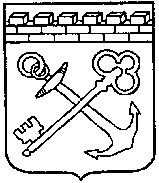 КОМИТЕТ ГОСУДАРСТВЕННОГО ЗАКАЗАЛЕНИНГРАДСКОЙ ОБЛАСТИПРИКАЗ № _______от «____________» _____________________ 2020 годаВо исполнение постановления Губернатора Ленинградской области от 22 мая 2020 года № 45-пг «Об утверждении Перечня органов исполнительной власти Ленинградской области и их должностных лиц, уполномоченных составлять протоколы об административных правонарушениях, предусмотренных статьей 20.6.1. Кодекса Российской Федерации об административных правонарушениях», ПРИКАЗЫВАЮ:Утвердить список должностных лиц Комитета государственного заказа Ленинградской области, уполномоченных составлять протоколы об административных правонарушениях, предусмотренных статьей 20.6.1. Кодекса Российской Федерации об административных правонарушениях согласно приложению.Признать утратившим силу приказ Комитета государственного заказа Ленинградской области от 20 ноября 2020 года № 21-п. Настоящий приказ вступает в силу со дня официального опубликования и действует до 31 декабря 2020 года включительно. Контроль за исполнением настоящего приказа оставляю за собой.Председатель Комитета                                                                        Д.И. ТолстыхСписок должностных лиц Комитета государственного заказа Ленинградской области, уполномоченных составлять протоколы об административных правонарушениях, предусмотренных статьей 20.6.1. Кодекса Российской Федерации об административных правонарушенияхЗаместитель председателя Комитета государственного заказа Ленинградской области - Гуляева Людмила Гарифулловна;Начальник отдела правового и информационного обеспечения Комитета государственного заказа Ленинградской области – Базанова Яна Игоревна;Начальник сектора материально - технического обеспечения Комитета государственного заказа Ленинградской области – Мурадова Лариса Анатольевна; Консультант отдела организации торгов Комитета государственного заказа Ленинградской области – Подкопаева Ольга Борисовна;  Консультант отдела организации торгов Комитета государственного заказа Ленинградской области – Кузьмина Наталья Викторовна;Консультант отдела правового и информационного обеспечения Комитета государственного заказа Ленинградской области – Петелина Анна Евгеньевна;Главный специалист отдела правового и информационного обеспечения Комитета государственного заказа Ленинградской области – Михайлова Инна Геннадьевна;Главный специалист отдела правового и информационного обеспечения Комитета государственного заказа Ленинградской области – Козлова Дарья Игоревна;Главный специалист отдела правового и информационного обеспечения Комитета государственного заказа Ленинградской области – Березина татьяна Викторовна;Главный специалист отдела правового и информационного обеспечения Комитета государственного заказа Ленинградской области – Аляхунова Лола Мухамеджановна;Главный специалист отдела правового и информационного обеспечения Комитета государственного заказа Ленинградской области – Соколовский Сергей Юльевич;Главный специалист отдела организации торгов Комитета государственного заказа Ленинградской области – Макеева Ирина Борисовна.«Об утверждении списка должностных лиц Комитета государственного заказа Ленинградской области, уполномоченных составлять протоколы об административных правонарушениях, предусмотренных статьей 20.6.1. Кодекса Российской Федерации об административных правонарушениях и о признании утратившим силу приказа Комитета государственного заказа Ленинградской области от 20 ноября 2020 года № 21-п» Приложениек приказу Комитета государственного заказа Ленинградской областиот «____» __________ 2020 года№ ___________